Issue/Revisi: R2: R2TanggalTanggal: 24 Juli 2020Mata Kuliah: Komunikasi Antar Budaya: Komunikasi Antar BudayaKode MKKode MK:  CMM211Rumpun MK: Mata Kuliah Mayor: Mata Kuliah MayorSemesterSemester:  3Dosen Penyusun: Naurissa Biasini, S.Si, M.I.Kom: Naurissa Biasini, S.Si, M.I.KomBobot (sks)Bobot (sks):  3 sksPenyusun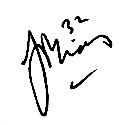 Naurissa Biasini, S.Si, M.I.KomPenyusunNaurissa Biasini, S.Si, M.I.KomMenyetujuiNaurissa Biasini, S.Si, M.I.KomMenyetujuiNaurissa Biasini, S.Si, M.I.KomMengesahkan,Dr. Hendy TannadyMengesahkan,Dr. Hendy TannadyRENCANA PEMBELAJARAN SEMESTERRENCANA PEMBELAJARAN SEMESTERRENCANA PEMBELAJARAN SEMESTERRENCANA PEMBELAJARAN SEMESTERCapaian Pembelajaran (CP)CPL - PRODICPL - PRODICPL - PRODICapaian Pembelajaran (CP)S3S4S5S9KU1KU5KU6KU7KU8KK1KK2P1P2Berkontribusi dalam peningkatan mutu kehidupan bermasyarakat, berbangsa, bernegara, dan   kemajuan peradaban berdasarkan Pancasila;Berperan sebagai warga negara yang bangga dan cinta tanah air, memiliki nasionalisme serta rasa tanggung jawab pada negara dan bangsaMenghargai keanekaragaman budaya, pandangan, agama, dan kepercayaan, serta pendapat atau temuan orisinal orang lain Menunjukkan sikap bertanggung jawab atas pekerjaan di bidang keahliannya secara mandiriMampu menerapkan pemikiran logis, kritis, sistematis, dan inovatif dalam konteks pengembangan atau implementasi ilmu pengetahuan dan teknologi yang  memperhatikan dan menerapkan nilai humaniora yang sesuai dengan bidang keahliannyaMampu mengambil keputusan secara tepat dalam konteks penyelesaian masalah di bidang keahliannya, berdasarkan hasil analisis informasi dan data Mampu memelihara dan mengembangkan jaringan kerja dengan pembimbing, kolega, sejawat baik di dalam maupun di luar lembaganya;Mampu bertanggung jawab atas pencapaian hasil kerja kelompok dan melakukan supervisi serta evaluasi terhadap penyelesaian pekerjaan yang ditugaskan kepada pekerja yang berada di bawah tanggung jawabnya;Mampu melakukan proses evaluasi diri terhadap kelompok kerja yang berada di bawah tanggung jawabnya, dan mampu mengelola pembelajaran secara mandiriMampu memproduksi isi pesan untuk berbagai tujuan komunikasi menggunakan berbagai jenis saluran komunikasi baik saluran konvensional dan saluran digital yang bermanfaat bagi masyarakat dan sesuai dengan norma hukum, norma sosial, dan etika yang berlakuMampu membuat kajian atau analisis atas masalah atau isu komunikasi interpersonal, komunikasi kelompok, komunikasi organisasi dan komunikasi massa menggunakan konsep dan teori komunikasi yang relevanKonsep teoritis ilmu komunikasi secara umum; Konsep teoritis komunikasi interpersonal, komunikasi kelompok, komunikasi organisasi, dan Komunikasi massa secara mendalamBerkontribusi dalam peningkatan mutu kehidupan bermasyarakat, berbangsa, bernegara, dan   kemajuan peradaban berdasarkan Pancasila;Berperan sebagai warga negara yang bangga dan cinta tanah air, memiliki nasionalisme serta rasa tanggung jawab pada negara dan bangsaMenghargai keanekaragaman budaya, pandangan, agama, dan kepercayaan, serta pendapat atau temuan orisinal orang lain Menunjukkan sikap bertanggung jawab atas pekerjaan di bidang keahliannya secara mandiriMampu menerapkan pemikiran logis, kritis, sistematis, dan inovatif dalam konteks pengembangan atau implementasi ilmu pengetahuan dan teknologi yang  memperhatikan dan menerapkan nilai humaniora yang sesuai dengan bidang keahliannyaMampu mengambil keputusan secara tepat dalam konteks penyelesaian masalah di bidang keahliannya, berdasarkan hasil analisis informasi dan data Mampu memelihara dan mengembangkan jaringan kerja dengan pembimbing, kolega, sejawat baik di dalam maupun di luar lembaganya;Mampu bertanggung jawab atas pencapaian hasil kerja kelompok dan melakukan supervisi serta evaluasi terhadap penyelesaian pekerjaan yang ditugaskan kepada pekerja yang berada di bawah tanggung jawabnya;Mampu melakukan proses evaluasi diri terhadap kelompok kerja yang berada di bawah tanggung jawabnya, dan mampu mengelola pembelajaran secara mandiriMampu memproduksi isi pesan untuk berbagai tujuan komunikasi menggunakan berbagai jenis saluran komunikasi baik saluran konvensional dan saluran digital yang bermanfaat bagi masyarakat dan sesuai dengan norma hukum, norma sosial, dan etika yang berlakuMampu membuat kajian atau analisis atas masalah atau isu komunikasi interpersonal, komunikasi kelompok, komunikasi organisasi dan komunikasi massa menggunakan konsep dan teori komunikasi yang relevanKonsep teoritis ilmu komunikasi secara umum; Konsep teoritis komunikasi interpersonal, komunikasi kelompok, komunikasi organisasi, dan Komunikasi massa secara mendalamCapaian Pembelajaran (CP)CP-MKCP-MKCP-MKCapaian Pembelajaran (CP)M1M2Mampu menganalisis berbagai konsep, isu, dasar pemikiran terkait komunikasi antar budaya (C4)Mampu membuat tugas akhir yang berisi kebudayaan sebuah negara serta strategi penyesuaian antar budaya berdasarkan hasil analisis, dan mampu menyajikannya sesuai dengan fakta dan norma (C6)Mampu menganalisis berbagai konsep, isu, dasar pemikiran terkait komunikasi antar budaya (C4)Mampu membuat tugas akhir yang berisi kebudayaan sebuah negara serta strategi penyesuaian antar budaya berdasarkan hasil analisis, dan mampu menyajikannya sesuai dengan fakta dan norma (C6)Deskripsi Singkat MKMata kuliah ini memberikan pemahaman kepada mahasiswa akan proses komunikasi pada antar budaya, pengaruhnya bagi kehidupan manusia, pengaruh perkembangan teknologi, serta berbagai konflik-konflik yang dapat muncul akibat perbedaan latar belakang budaya tersebut.Mata kuliah ini memberikan pemahaman kepada mahasiswa akan proses komunikasi pada antar budaya, pengaruhnya bagi kehidupan manusia, pengaruh perkembangan teknologi, serta berbagai konflik-konflik yang dapat muncul akibat perbedaan latar belakang budaya tersebut.Mata kuliah ini memberikan pemahaman kepada mahasiswa akan proses komunikasi pada antar budaya, pengaruhnya bagi kehidupan manusia, pengaruh perkembangan teknologi, serta berbagai konflik-konflik yang dapat muncul akibat perbedaan latar belakang budaya tersebut.Materi Pembelajaran/Pokok BahasanPengertian, Ruang Lingkup, Dimensi Komunikasi Antar BudayaAkar Kebudayaan : Keluarga dan KomunitasAkar Kebudayaan : Pandangan budaya mengenai kehidupanIdentitas BudayaNilai Kebudayaan : Pola Kebudayaan Hofstede, Persepsi BudayaBudaya dan Bahasa: Verbal dan NonverbalKonflik antar Budaya serta strategi penyelesaian konflikKomunikasi Antar Budaya di Era SiberPengertian, Ruang Lingkup, Dimensi Komunikasi Antar BudayaAkar Kebudayaan : Keluarga dan KomunitasAkar Kebudayaan : Pandangan budaya mengenai kehidupanIdentitas BudayaNilai Kebudayaan : Pola Kebudayaan Hofstede, Persepsi BudayaBudaya dan Bahasa: Verbal dan NonverbalKonflik antar Budaya serta strategi penyelesaian konflikKomunikasi Antar Budaya di Era SiberPengertian, Ruang Lingkup, Dimensi Komunikasi Antar BudayaAkar Kebudayaan : Keluarga dan KomunitasAkar Kebudayaan : Pandangan budaya mengenai kehidupanIdentitas BudayaNilai Kebudayaan : Pola Kebudayaan Hofstede, Persepsi BudayaBudaya dan Bahasa: Verbal dan NonverbalKonflik antar Budaya serta strategi penyelesaian konflikKomunikasi Antar Budaya di Era SiberPustakaUtamaUtamaUtamaPustakaCommunication Between Cultures 7th Edition by Larry A. Samovar, Richard E. Porter & Edwin R. McDaniel, Wadsworth Cengage Learning, 2010Communication Between Cultures 7th Edition by Larry A. Samovar, Richard E. Porter & Edwin R. McDaniel, Wadsworth Cengage Learning, 2010Communication Between Cultures 7th Edition by Larry A. Samovar, Richard E. Porter & Edwin R. McDaniel, Wadsworth Cengage Learning, 2010PustakaPendukungPendukungPendukungPustakaKomunikasi Antar Budaya Di Era Budaya Siber. Rulli Nasrullah, Penerbit Kencana, 2014Griffin, E. (2012). A First Look At Communication Theory. New York: McGraw-Hill.Komunikasi Antar Budaya Di Era Budaya Siber. Rulli Nasrullah, Penerbit Kencana, 2014Griffin, E. (2012). A First Look At Communication Theory. New York: McGraw-Hill.Komunikasi Antar Budaya Di Era Budaya Siber. Rulli Nasrullah, Penerbit Kencana, 2014Griffin, E. (2012). A First Look At Communication Theory. New York: McGraw-Hill.Media PembelajaranPerangkat Lunak:Perangkat Lunak:Perangkat Keras:Media PembelajaranPower Point Presentation Power Point Presentation LCD ProjectorTeam Teaching---Mata Kuliah PrasyaratKomunikasi MassaKomunikasi InterpersonalKomunikasi MassaKomunikasi InterpersonalKomunikasi MassaKomunikasi InterpersonalIndikator, Kriteria dan Bobot PenilaianKehadiran (Keaktifan Mahasiswa atau QnA)10%Indikator, Kriteria dan Bobot PenilaianTugas 30%Indikator, Kriteria dan Bobot PenilaianUjian Tengah Semester30%Indikator, Kriteria dan Bobot PenilaianUjian Akhir Semester30%Total Penilaian Total Penilaian 100%RANCANGAN PEMBELAJARAN SEMESTERRANCANGAN PEMBELAJARAN SEMESTERRANCANGAN PEMBELAJARAN SEMESTERRANCANGAN PEMBELAJARAN SEMESTERRANCANGAN PEMBELAJARAN SEMESTERRANCANGAN PEMBELAJARAN SEMESTERRANCANGAN PEMBELAJARAN SEMESTERMinggu ke-Sub CP-MK(Kemampuan Akhir yang Diharapkan)IndikatorKriteria & Bentuk PenilaianMetode Pembelajaran (Estimasi Waktu)Materi Pembelajaran (Pustaka)Bobot Penilai-an (%)(1)(2)(3)(4)(5)(6)(7)1Mahasiswa mampu memahami kompetensi yang diharapkan, proses perkuliahan, tugas dan kontrak belajar. (C2)Mahasiswa mampu menjelaskan ruang lingkup komunikasi (C2)Mahasiswa mampu memahami dan menjelaskan konsep komunikasi antar budaya dan memberikan penjelasan mengenai pentingnya komunikasi antar budaya (C1, C2)Ketepatan dalam memahami RPS Mata kuliahKetepatan dalam memahami tentang aturan kelas dan kewajiban mahasiswaKetepatan dalam memahami konsep-konsep dasar komunikasi antar budayaKriteria:Ketepatan dan PenguasaanBentuk Penilaian:Tanya jawab dan diskusiTM : 3x50”BT : 3x60”BM : 3x60” Kuliah secara daring lewat aplikasi Zoom dan menggunakan aktivitas slide, forum dan quiz lewat CollaborRPSKontrak PerkuliahanBobot Penilaian Mata KuliahPengertianRuang LingkupDimensi Komunikasi Antar Budaya(Communication Between Cultures 7th Edition by Larry A. Samovar, Richard E. Porter & Edwin R. McDaniel, Wadsworth Cengage Learning, 2010)12Mahasiswa mampu memahami dan menjelaskan keluarga dan komunitas dan peranannya dalam membentuk sebuah kebudayaan (C1, C2)Kelengkapan dan kebenaran penjelasan,Kriteria:Ketepatan dan PenguasaanBentuk Penilaian:Tanya jawab dan diskusiTM : 3x50”BT : 3x60”BM : 3x60” Melalui video pembelajaran oleh dosen yang dapat diakses melalui collabor, beserta slide, forum,  dan quizAkar Kebudayaan Keluarga Komunitas(Communication Between Cultures 7th Edition by Larry A. Samovar, Richard E. Porter & Edwin R. McDaniel, Wadsworth Cengage Learning, 2010)13-4Mahasiswa mampu memahami dan menjelaskan pemahaman berbagai kelompok masyarakat mengenai kehidupan (C1, C2)Kelengkapan dan kebenaran penjelasan,Kriteria:Ketepatan dan PenguasaanBentuk Penilaian:Tanya jawab dan diskusiTM : 2[3x50”]BT : 2[3x60”]BM : 2[3x60”]Melalui video pembelajaran oleh dosen yang dapat diakses melalui collabor, beserta slide, forum,  dan quizAkar KebudayaanPandangan budaya mengenai kehidupan(Communication Between Cultures 7th Edition by Larry A. Samovar, Richard E. Porter & Edwin R. McDaniel, Wadsworth Cengage Learning, 2010)15-6Mahasiswa mampu menjelaskan dan memahami proses dan faktor yang membentuk identitas budaya seseorang (C1, C2)Kelengkapan dan kebenaran penjelasan,Kriteria:Ketepatan dan PenguasaanBentuk Penilaian:Tanya jawab dan diskusiTM : 2[3x50”]BT : 2[3x60”]BM : 2[3x60”]Melalui video pembelajaran oleh dosen yang dapat diakses melalui collabor, beserta slide, forum,  dan quizIdentitas Budaya(Communication Between Cultures 7th Edition by Larry A. Samovar, Richard E. Porter & Edwin R. McDaniel, Wadsworth Cengage Learning, 2010)27Mahasiswa mampu memberikan penjelasan secara sistematis dan lengkap mengenai teori-teori atau masalah yang berhubungan dengan Komunikasi Antar Budaya (C2, C5)Kelengkapan dan kebenaran penjelasan,Ketepatan penjabaran contoh atau kasusKriteria:Ketepatan dan PenguasaanBentuk Penilaian:Tes tertulisTM : 3x50”BT : 3x60”BM : 3x60” Tes tertulisKuliah secara daring lewat aplikasi Zoom dan menggunakan aktivitas slide, forum dan quiz lewat CollaborReview dan Kuis108Evaluasi Tengah Semester : Melakukan validasi hasil penilaian, evaluasi dan perbaikan proses pembelajaran berikutnya (30)Evaluasi Tengah Semester : Melakukan validasi hasil penilaian, evaluasi dan perbaikan proses pembelajaran berikutnya (30)Evaluasi Tengah Semester : Melakukan validasi hasil penilaian, evaluasi dan perbaikan proses pembelajaran berikutnya (30)Evaluasi Tengah Semester : Melakukan validasi hasil penilaian, evaluasi dan perbaikan proses pembelajaran berikutnya (30)Evaluasi Tengah Semester : Melakukan validasi hasil penilaian, evaluasi dan perbaikan proses pembelajaran berikutnya (30)Evaluasi Tengah Semester : Melakukan validasi hasil penilaian, evaluasi dan perbaikan proses pembelajaran berikutnya (30)9Mahasiswa mampu memahami dan menjelaskan nilai-nilai kebudayaan yang melekat pada sebuah kelompok masyarakat dan menjelaskan kelemahan terhadap generalisasi yang dilakukan pada sebuah kelompok budaya (C1, C2)Kelengkapan dan kebenaran penjelasan,Kriteria:Ketepatan dan PenguasaanBentuk Penilaian:Tanya jawab dan diskusiTM : 3x50”BT : 3x60”BM : 3x60” Tugas 1:Membuat Makalah dan Presentasi Masalah Komunikasi Antar BudayaKuliah secara daring lewat aplikasi Zoom dan menggunakan aktivitas slide, forum dan quiz lewat CollaborNilai Kebudayaan Pola Kebudayaan HofstedePersepsi Budaya(Communication Between Cultures 7th Edition by Larry A. Samovar, Richard E. Porter & Edwin R. McDaniel, Wadsworth Cengage Learning, 2010)10-11Mahasiswa mampu memahami dan menjelaskan peranan bahasa verbal dan nonverbal dalam sebuah kelompok masyarakat (C1, C2)Kelengkapan dan kebenaran penjelasan,Kriteria:Ketepatan dan PenguasaanBentuk Penilaian:Tanya jawab dan diskusiTM : 2[3x50”]BT : 2[3x60”]BM : 2[3x60”]Melalui video pembelajaran oleh dosen yang dapat diakses melalui collabor, beserta slide, forum,  dan quizBudaya dan Bahasa: Verbal dan Nonverbal(Communication Between Cultures 7th Edition by Larry A. Samovar, Richard E. Porter & Edwin R. McDaniel, Wadsworth Cengage Learning, 2010)112Mahasiswa mampu mempresentasikan secara berkelompok makalah hasil studi literatur yang telah disusun (C2, C6, A4)Kelengkapan dan kebenaran penjelasan,Penyajian presentasi yang komunikatif dan kreatifKriteria:Ketepatan dan PenguasaanBentuk Penilaian:Tanya jawab dan diskusiTM : 3x100”BT : 3x70”Penilaian makalah dan video  presentasi secara online melalui aplikasi Collabor dan YoutubePresentasi Kelompok8+113Mahasiswa mampu memahami dan menjelaskan berbagai kemungkinan konflik yang dapat terjadi serta menjelaskan strategi penanganan konflik tersebut (C1, C2)Kelengkapan dan kebenaran penjelasan,Kriteria:Ketepatan dan PenguasaanBentuk Penilaian:Tanya jawab dan diskusiTM : 3x50”BT : 3x60”BM : 3x60” Melalui video pembelajaran oleh dosen yang dapat diakses melalui collabor, beserta slide, forum,  dan quizKonflik antar Budaya strategi penyelesaian konflik(Communication Between Cultures 7th Edition by Larry A. Samovar, Richard E. Porter & Edwin R. McDaniel, Wadsworth Cengage Learning, 2010)114Mahasiswa mampu menganalisa dan menjelaskan kembali teori-teori Komunikasi Antar Budaya (C2,C5)Mahasiswa mampu mengaplikasi teori Komunikasi Antar Budaya dalam sebuah studi kasusKelengkapan dan kebenaran penjelasan,Kriteria:Ketepatan dan PenguasaanBentuk Penilaian:Tugas tertulisTM : 3x50”BT : 3x60”BM : 3x60” Tugas 2:Essay Studi KasusMelalui video pembelajaran oleh dosen yang dapat diakses melalui collabor, beserta slide, forum,  dan quizKonflik antar Budaya serta strategi penyelesaian konflik(Communication Between Cultures 7th Edition by Larry A. Samovar, Richard E. Porter & Edwin R. McDaniel, Wadsworth Cengage Learning, 2010)115Mahasiswa mampu memberikan penjelasan secara sistematis dan lengkap mengenai teori-teori atau masalah yang berhubungan dengan Komunikasi Antar Budaya (C2, C5)Kelengkapan dan kebenaran penjelasan,Ketepatan penjabaran contoh atau kasusKriteria:Ketepatan dan PenguasaanBentuk Penilaian:Tes tertulisTM : 3x50”BT : 3x60”BM : 3x60” Tes tertulisKuliah secara daring lewat aplikasi Zoom dan menggunakan aktivitas slide, forum dan quiz lewat CollaborReview dan Kuis116Evaluasi Akhir Semester: Melakukan validasi penilaian akhir dan menentukan kelulusan mahasiswa (30)Evaluasi Akhir Semester: Melakukan validasi penilaian akhir dan menentukan kelulusan mahasiswa (30)Evaluasi Akhir Semester: Melakukan validasi penilaian akhir dan menentukan kelulusan mahasiswa (30)Evaluasi Akhir Semester: Melakukan validasi penilaian akhir dan menentukan kelulusan mahasiswa (30)Evaluasi Akhir Semester: Melakukan validasi penilaian akhir dan menentukan kelulusan mahasiswa (30)Evaluasi Akhir Semester: Melakukan validasi penilaian akhir dan menentukan kelulusan mahasiswa (30)